By email22 February 2018Shed 39, 2 Fryatt QuayPipitea, Wellington 6011PO Box 11646Manners StreetWellington 6142T  04 384 5708F  04 385 6960www.gw.govt.nzFile Ref:  OIAP-7-5154PL FordBy email: fyi-request-7281-b49d8c5f@requests.fyi.org.nzDear PL FordRequest for information 2018-034I refer to your request for information dated 15 February 2018, which was received by Greater Wellington Regional Council on 15 February 2018. You have requested the following information:“I am interested in the reasons why Wellington Regional Council approved this new development within [Whitireia Park]. Please could you supply all documents and emails (if any) in relation to the application and the granting of permission to build a dangerous goods store within Whitireia Park.”Greater Wellington Regional Council’s decision follows.Neither Greater Wellington Regional Council nor the Whitireia Park Board has received or processed any application regarding the construction of a dangerous goods store on Radio New Zealand land within Whitireia Park. Accordingly, we do not hold any information relevant to your request. Prior to the Whitireia Park Management Plan 2016 taking effect the provisions of the Whitireia Park Management Plan 1978 applied. Under the 1978 plan there were no provisions that restricted the construction of a dangerous goods store on Radio New Zealand land in Whitireia Park. Policy 17 of the 1978 plan provided: “To accommodate where possible the requirements of the Broadcasting Corporation of New Zealand.” The construction of a dangerous goods store would likely need to comply with the Porirua City Council’s District Plan.It is necessary for me to refuse your request under section 17(g) of the Local Government Official Information and Meetings Act 1987 on the ground that the information is not held, and Greater Wellington Regional Council does not believe the information is held by, or is more closely connected with the functions of, any other local authority or Minister.If you have any concerns with the decision referred to in this letter, you have the right to request an investigation and review by the Ombudsman under section 27(3) of the Act.Yours sincerelyNigel Corry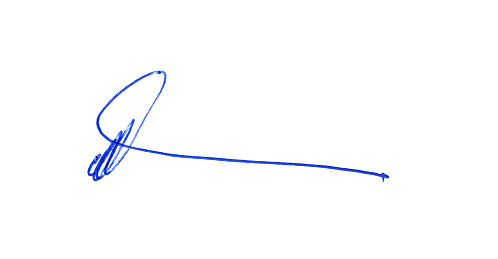 General Manager Environment Management